The BIG questions of Habakkuk! 
3 March 2024HABAKKUK 640                                                  609
                                                                     ZEPHANIAH                                        HABAKKUK         JEREMIAHThese prophets all ministered under the shadow of coming judgment due to the wickedness of Manasseh.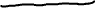 Shortly after Habakkuk, the Babylonians would come…in 605 BC
During the time of King Josiah there is a revival, however, because so many righteous were killed or exiled during the reign of Manasseh, righteousness doesn't take hold. As long as Josiah is alive, judgment will not come. As soon as he dies it comes. 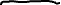 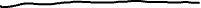 2 Chron 35:25 Jeremiah also lamented for Josiah. And to this day all the singing men and the singing women speak of Josiah in their lamentations. They made it a custom in Israel; and indeed they are written in the Laments. 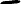 By the time of Habakkuk, he is very grieved by the evil he sees around him.Violence, sinful behavior, plundering, strife and contention are everywhere, and  wickedness surrounds the righteous. There is too much wickedness in high places and perverse rulings happen. The nation loses it ability to discern right from wrong. JUSTICE NEVER GOES FORTH! vs 4.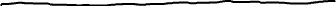 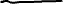 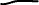 The main problem is violence! Six times In this book he mentions it. He’s surrounded by evil, and God doesn’t seem to be doing anything! 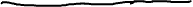 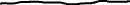 God’s response: Babylon? Because they once had power but were defeated but now are back. God does all this!!!!1:5 “Look among the nations and watch– Be utterly astounded! For I will work a work in your days Which you would not believe, though it were told you. 6 For indeed I am raising up the Chaldeans, A bitter and hasty nation Which marches through the breadth of the earth, To possess dwelling places that are not theirs. 7 They are terrible and dreadful; Their judgment and their dignity proceed from themselves. 8 Their horses also are swifter than leopards, And more fierce than evening wolves. Their chargers charge ahead; Their cavalry comes from afar; They fly as the eagle that hastens to eat. 9 “They all come for violence; Their faces are set like the east wind. They gather captives like sand. 10 They scoff at kings, And princes are scorned by them. They deride every stronghold, For they heap up earthen mounds and seize it. 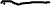 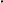 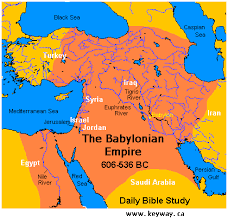 This is also foretold!Hab 1:11 Then his mind changes, and he transgresses; He commits offense, Ascribing this power to his god.” Dan 4:28 All this came upon King Nebuchadnezzar. 29 At the end of the twelve months he was walking about the royal palace of Babylon. 30 The king spoke, saying, “Is not this great Babylon, that I have built for a royal dwelling by my mighty power and for the honor of my majesty?” 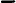 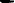 4:33 That very hour the word was fulfilled concerning Nebuchadnezzar; he was driven from men and ate grass like oxen; his body was wet with the dew of heaven till his hair had grown like eagles’ feathers and his nails like birds’ claws. 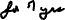 The result4:37 Now I, Nebuchadnezzar, praise and extol and honor the King of heaven, all of whose works are truth, and His ways justice. And those who walk in pride He is able to put down. 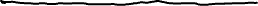 God raised up Babylon!34 And at the end of the time I, Nebuchadnezzar, lifted my eyes to heaven, and my understanding returned to me; and I blessed the Most High and praised and honored Him who lives forever: For His dominion is an everlasting dominion, And His kingdom is from generation to generation.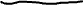 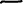 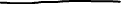 God also will bring them down!                  35 All the inhabitants of the earth are reputed as nothing; He does according to His will in the army of heaven And among the inhabitants of the earth. 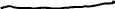 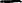 No one can restrain His hand Or say to Him, “What have You done?” He brought Babylon to power to correct Israel’s problem with Idolatry. After this they were cured of this.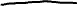 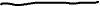 Now Habakkuk asks another question: Why does God use more wicked nations than Israel to punish Israel?  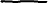 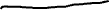 Hab 1:13 You are of purer eyes than to behold evil, And cannot look on wickedness. Why do You look on those who deal treacherously, And hold Your tongue when the wicked devours A person more righteous than he? Why these?Why did God use the crusades?Why did God use Hitler? Why did God allow Hamas? And how far will they go?1:14 Why do You make men like fish of the sea, Like creeping things that have no ruler over them? 15 They take up all of them with a hook, They catch them in their net, And gather them in their dragnet. Therefore they rejoice and are glad. 16 Therefore they sacrifice to their net, And burn incense to their dragnet; Because by them their share is sumptuous And their food plentiful. HOW FAR WILL THEY GO?1:17 Shall they therefore empty their net, And continue to slay nations without pity? Israel today is surrounded, and the bigger war hasn’t even started yet, America is slowly changing their view of the war,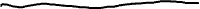 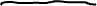 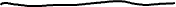 And Russia just invited all of Israel’s enemies to Moscow for talks.What shall we do?1. Wait in faith not fear.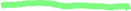 Hab 2:1 I will stand my watch And set myself on the rampart, And watch to see what He will say to me, And what I will answer when I am corrected. 2. We live by faith 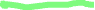 Hab 1:12 Are You not from everlasting, O LORD my God, my Holy One? We shall not die. O LORD,You have appointed them for judgment; O Rock, You have marked them for correction. Gen 12:3 I will bless those who bless you, And I will curse him who curses you; And in you all the families of the earth shall be blessed.” We as believers are not to run around perplexed by what is happening. Instead, we like Habakkuk have a message to proclaim!!!!! 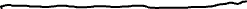 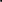 2 Then the LORD answered me and said: “Write the vision And make it plain on tablets, That he may run who reads it. 3 For the vision is yet for an appointed time; But at the end it will speak, and it will not lie. Though it tarries, wait for it; Because it will surely come, It will not tarry. 4 “Behold the proud, His soul is not upright in him; But the just shall live by his faith. 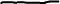 What God says WILL come to pass.We trust in what God says,                    
NO MATTER WHAT!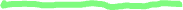 3. We know the present and future!Rev 1:1 THE Revelation of Jesus Christ, which God gave Him to show His servants–things which must shortly take place. And He sent and signified it by His angel to His servant John, 2 who bore witness to the word of God, and to the testimony of Jesus Christ, to all things that he saw. 3 Blessed is he who reads and those who hear the words of this prophecy, and keep those things which are written in it; for the time is near. Next week: Finish Habakkuk.  